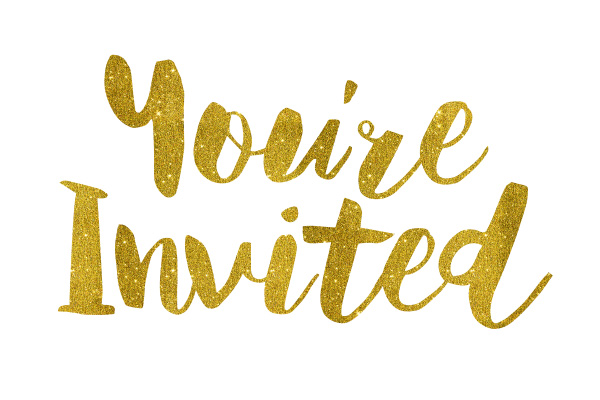 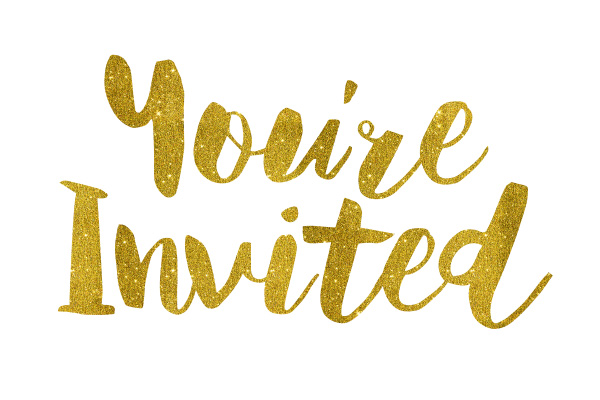 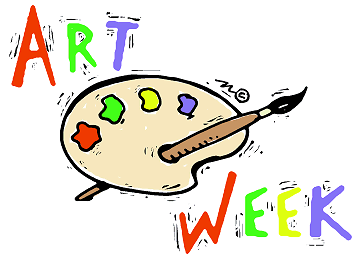 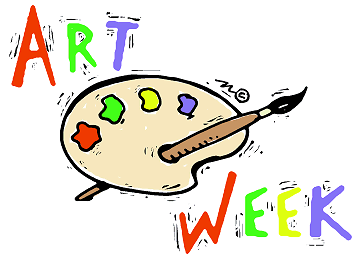 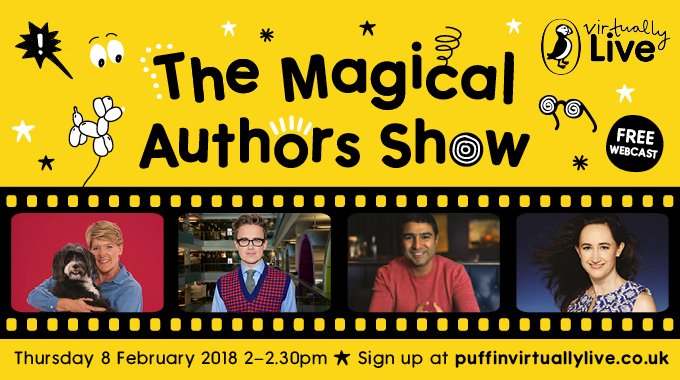 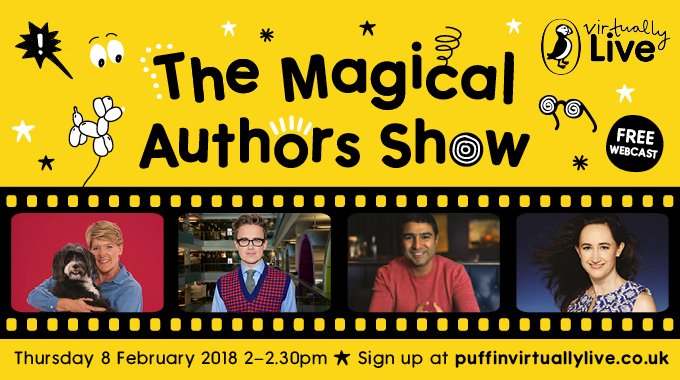 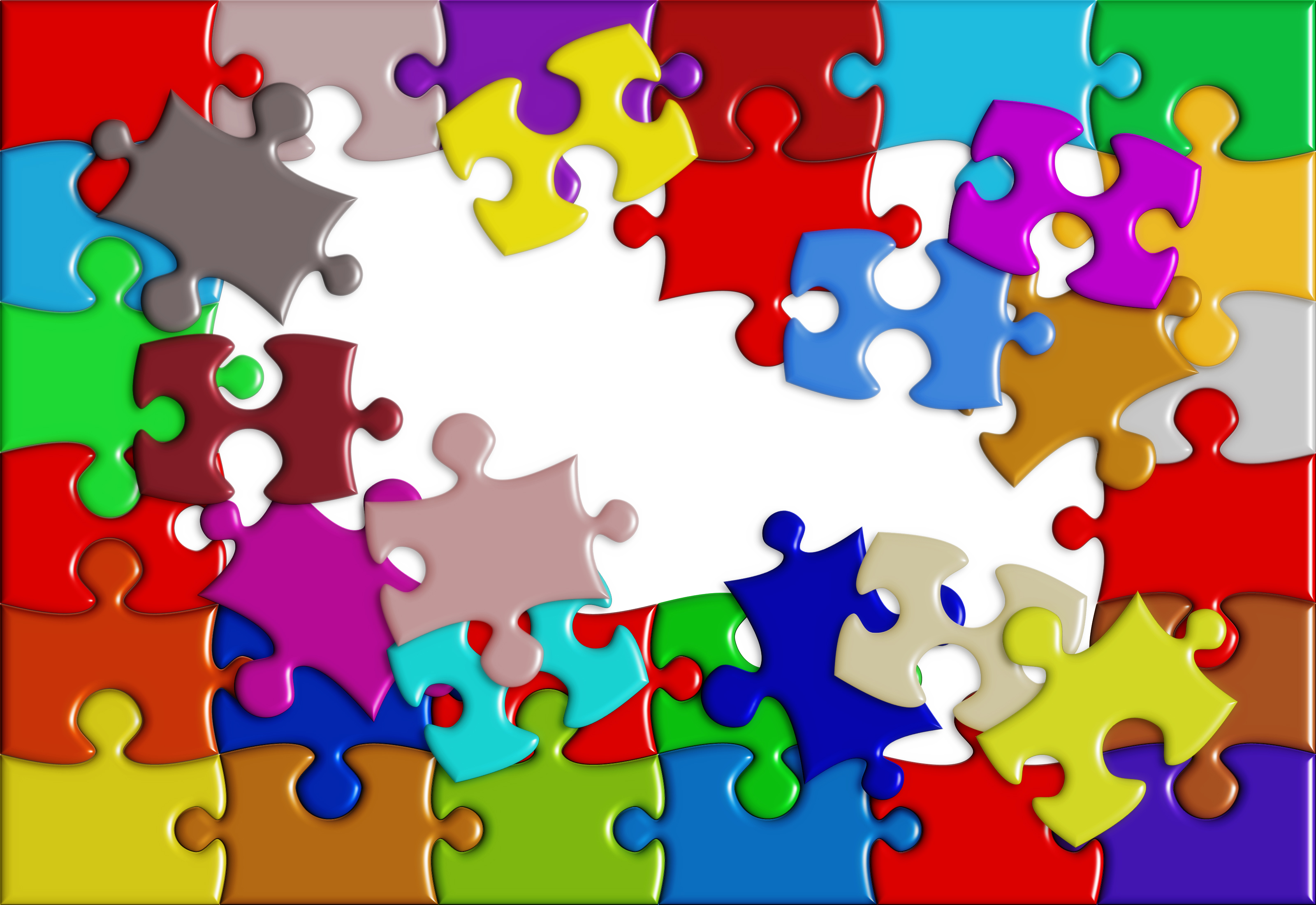 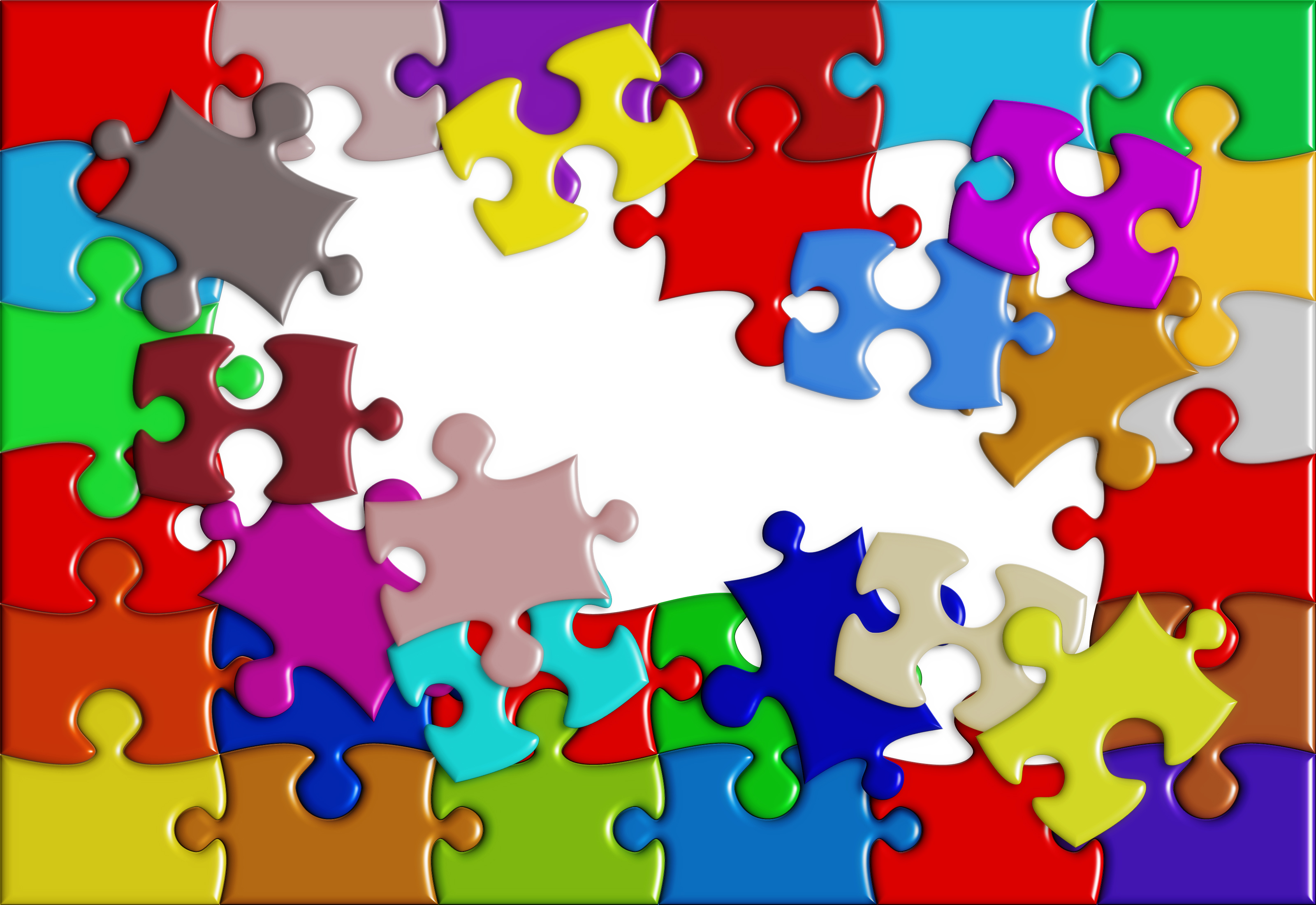 Is your child eligible for Free School Meals?Your child may be eligible for free school meals if you (or the child themselves in their own right) is in receipt of any of the following benefits.Income Support (IS)Job Seekers' Allowance (Income-Based) and equal based Job Seekers Allowance.Income Related Employment and Support Allowance (ESA-IR) and equal based Employment and Support Allowance.Child Tax Credit (CTC) with an Annual income of less than £16,190.Guarantee Element of Pension Credit (GPC)Immigration and Asylum Act 1999 (IAA) SupportUniversal CreditPlease note that anyone claiming Working Tax Credit, Contribution-Based Job Seeker's Allowance and/or Contribution-Based Employment and Support Allowance is NOT eligible for free school meals, regardless of what other benefits/credits are being claimed. However, you will be temporarily eligible to claim free school meals if you receive a Working Tax Credit run-on, which is the payment someone may receive for a further four weeks after they stop qualifying for Working Tax Credit.Even if your child is in years R, R/1, 1/2 and 2 it is important that you still apply for free school meals as this helps the school fund more intervention groups to support the children’s learning.You can apply online or please call at the office if you require any support with the form!Year R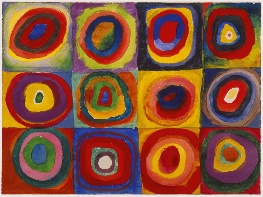 Reception will be learning about Kandinsky.  They will be focusing on colour mixing and shape.Year R/1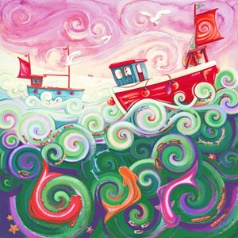 Reception Year 1 will be learning about Sara Holden.  A local artist.  They will be learning about her use of shape Year 1-2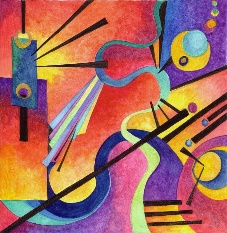 Year 1-2  will also be learning about Kandinsky.  They will be focusing on colour mixing.Year 2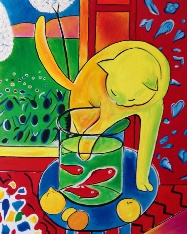 Year 2 will be learning about Matisse.  They will be focusing on collage.Year 3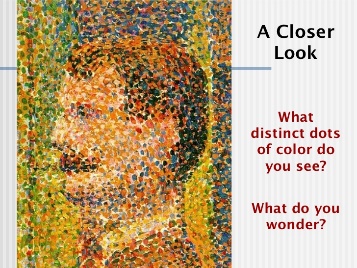 Year 3 will be learning about George Seurat.  They will be learning about pointillism.  Year 4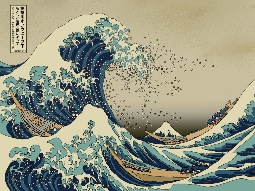 Year 4 will be learning about Hokusai.  They will using his style to paint famous landmarks around Bodmin.Year 5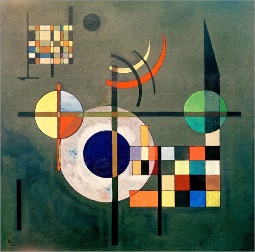 Year 5 will be learning about Kandinsky.  They will be focusing on how to express feelings and emotions in art.Year 6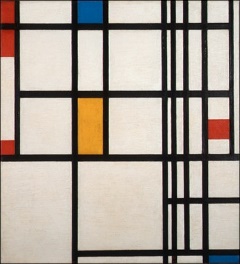 Year 6 will be learning about Mondrian.  They will be looking at how to make realistic images more abstract.